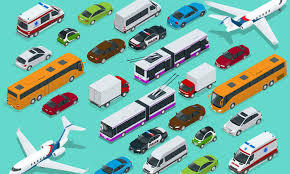 transport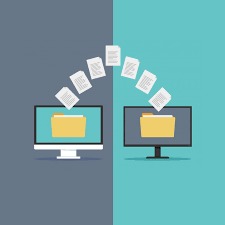 transfer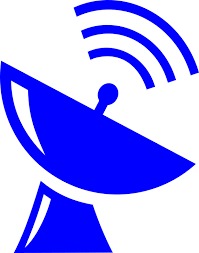 transmit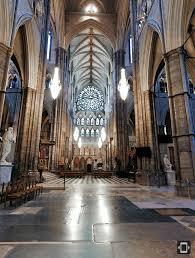 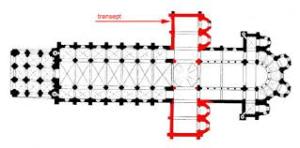 transept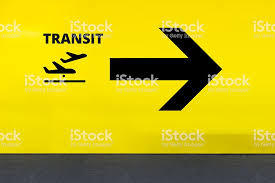 transit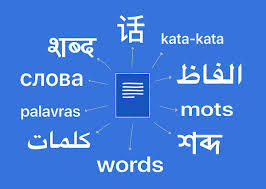 translate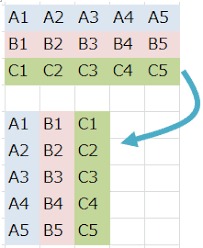 transpose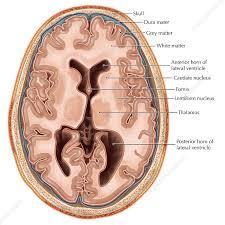 transverse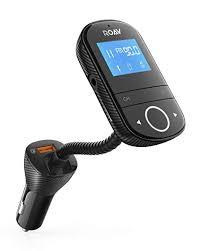 transmitter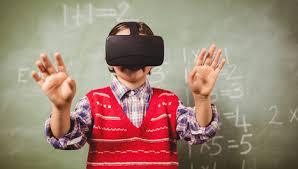 transcend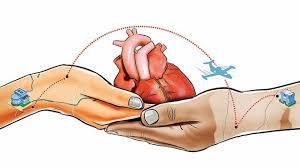 transplant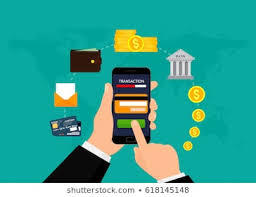 transaction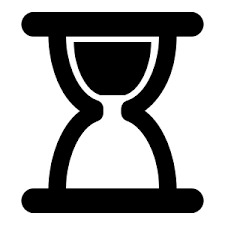 transitory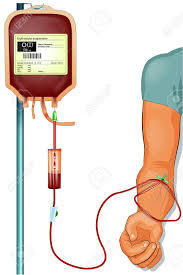 transfusion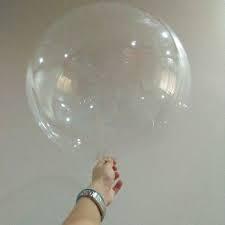 transparenttranslation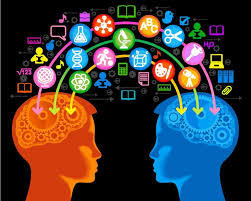 transferable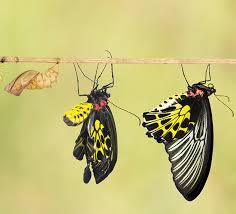 transformation